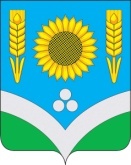 муниципальное казенное учреждение «молодежный центр»       г. Россошь, 396600, ул. Пролетарская, 110 б, БИК  042034000, ИНН  3627020756 тел. (47396)5-27-91, e-mail: mc.ross@list.ruПОЛОЖЕНИЕ районного конкурса«Самая оригинальная Ёлочка для Деда Мороза»1. ОБЩИЕ ПОЛОЖЕНИЯ1.1. Конкурс «Самая оригинальная Ёлочка для Деда Мороза» (далее Конкурс) проводится в рамках мероприятий, посвященных празднованию Нового 2023 года. 1.2. Организатором Конкурса выступает МКУ «Молодежный центр». 1.3. Настоящее Положение определяет порядок и условия проведения Конкурса, требования к работам, критерии их отбора и сроки проведения. 2. ЦЕЛЬ И ЗАДАЧИ КОНКУРСА2.1. Конкурс проводится с целью привлечения жителей г. Россошь и Россошанского района к активному участию в культурной жизни города в рамках Новогодних и Рождественских праздников. 2.2. Задачи Конкурса: - развитие новых форм семейного досуга; - развитие творческих способностей и интересов; - создание условий для творческой самореализации жителей города; - создание эмоциональной творческой атмосферы в преддверии Новогоднего праздника. 3. УЧАСТНИКИ КОНКУРСА3.1. В Конкурсе могут принять участие все желающие: частные лица, семьи, инициативные группы, коллективы учреждений и предприятий города Россоши и Россошанского района. 3.2. Участники конкурса делятся по номинациям:Участники от 4 до 6 лет включительноУчастники от 7 до 10 лет включительноУчастники от 11 до 15 лет включительноУчастники от 16 и старше4. СОДЕРЖАНИЕ И УСЛОВИЯ КОНКУРСА4.1. Участникам Конкурса предлагается создать авторскую работу в виде оригинальной новогодней ёлочки, выполненной из любых материалов, в различных техниках декоративно-прикладного творчества.  Для участия в конкурсе необходимо заполнить заявку (Приложение1) и принести саму работу с заявкой в МКУ «Молодежный центр» по адресу: г. Россошь, ул. Пролетарская 110 б, каб. №102 (администратор). Работы принимаются с понедельника по пятницу  
с 9:00 до 12:00 и с 13:00 до 17:00.4.2. Требования к работам:ёлочки  должны быть выполнены из прочного материала; ёлочки могут быть объемными или плоскими;у плоских ёлочек обязательно наличие подставки;наличие ПРИКРЕПЛЕННОЙ этикетки, отражающей название изделия и информацию об авторе, в соответствии с установленной формой (Приложение №2).Работы, не соответствующие вышеперечисленным требованиям, к участию в  Конкурсе не допускаются.   5. СРОКИ И МЕСТО ПРОВЕДЕНИЯ КОНКУРСА5.1. Конкурс проводится в выставочном зале Молодежного центра (1 этаж).5.2. Конкурсные работы принимаются до 19 декабря 2022 г 16:00ч. Участники Конкурса приносят заявку (форма заявки Приложение №1) и работу, с прикрепленной этикеткой, организаторам конкурса. 5.3. Дополнительную информацию о Конкурсе можно получить по телефону:        8-(4396)-5-03-09 Анна Юрьевна Брызгалова МКУ «Молодежный центр». 6. КРИТЕРИИ ОЦЕНКИ6.1. Подведение итогов Конкурса осуществляется с учетом следующих критериев оценки: ✓ Оригинальность творческого замысла; ✓ Применение нестандартных технических решений; ✓ Качество исполнения и оформления работы; ✓ Яркость, нарядность, образная выразительность; ✓ Отражение новогодней тематики. 7. ПОДВЕДЕНИЕ ИТОГОВ И НАГРАЖДЕНИЕ7.1. Победителей конкурса в каждой номинации определяет жюри 7.2. Все участники Конкурса награждаются дипломами и благодарственными письмами, победителям вручаются памятные призы. Итоги будут подведены до 30 декабря 2022г.Желаем успехов и новых творческих идей! Информация о Конкурсе размещена в социальных сетях МКУ «Молодежный центр». Приложение № 1 ЗАЯВКА УЧАСТНИКА  Районного конкурса «Самая оригинальная Ёлочка для Деда Мороза»  Даю согласие на обработку персональных данныхДата ____________________                           Подпись_____________________________Приложение 2ФОРМА ЭТИКЕТКИ  
конкурса «Самая оригинальная  Ёлочка  для Деда Мороза»Замените, пожалуйста, строки в таблице на свои данные!Наименование организации, представляющей участника (если есть) ФИО участника Возраст участника Контактные данные: 1.ссылка на аккаунт в ВК участника или представителя 2. телефон ФИО руководителя (если есть) Название работыФИ, возраст участникаНаименование организации, представляющей работуФИО руководителя (если есть)